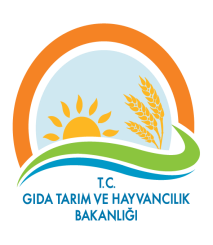 TEMEL SÜREÇ TANIM FORMU(MEVCUT DURUM)Süreç Adı Süreç Adı Süreç Adı DESTEKLEME SÜRECİDESTEKLEME SÜRECİSüreç No:05Süreç TipiSüreç TipiSüreç TipiOperasyonel SüreçOperasyonel SüreçOperasyonel SüreçSüreç Sahibi  Süreç Sahibi  Süreç Sahibi  Isparta İl Gıda Tarım ve Hayvancılık MüdürlüğüIsparta İl Gıda Tarım ve Hayvancılık MüdürlüğüIsparta İl Gıda Tarım ve Hayvancılık MüdürlüğüSüreç Sorumlusu/SorumlularıSüreç Sorumlusu/SorumlularıSüreç Sorumlusu/SorumlularıKIRSAL KALKINMA VE ÖRGÜTLENME ŞUBE MÜDÜRLÜĞÜKIRSAL KALKINMA VE ÖRGÜTLENME ŞUBE MÜDÜRLÜĞÜKIRSAL KALKINMA VE ÖRGÜTLENME ŞUBE MÜDÜRLÜĞÜSüreç UygulayıcılarıSüreç UygulayıcılarıSüreç UygulayıcılarıKIRSAL KALKINMA VE ÖRGÜTLENME ŞB MÜDÜRLÜĞÜ PERSONELİKIRSAL KALKINMA VE ÖRGÜTLENME ŞB MÜDÜRLÜĞÜ PERSONELİKIRSAL KALKINMA VE ÖRGÜTLENME ŞB MÜDÜRLÜĞÜ PERSONELİSÜREÇ SINIRLARISÜREÇ SINIRLARIBaşlangıç NoktasıBakanlık Tebliğleri ve MüracaatlarBakanlık Tebliğleri ve MüracaatlarBakanlık Tebliğleri ve MüracaatlarSÜREÇ SINIRLARISÜREÇ SINIRLARIBitiş NoktasıTebliğler ve Müracaatlar Doğrultusunda İşlemlerin GerçekleştirilmesiTebliğler ve Müracaatlar Doğrultusunda İşlemlerin GerçekleştirilmesiTebliğler ve Müracaatlar Doğrultusunda İşlemlerin GerçekleştirilmesiTEDARİKÇİLERTEDARİKÇİLERTEDARİKÇİLERTEDARİKÇİLERTEDARİKÇİLERTEDARİKÇİLERGİRDİLERGİRDİLERGİRDİLERGİRDİLERGİRDİ SAĞLAYANLARGİRDİ SAĞLAYANLARBakanlık Talepleri (Denetim Programı, Tebliğ, Uygulama Rehberi, Tembihname, Diğer)Bakanlık Talepleri (Denetim Programı, Tebliğ, Uygulama Rehberi, Tembihname, Diğer)Bakanlık Talepleri (Denetim Programı, Tebliğ, Uygulama Rehberi, Tembihname, Diğer)Bakanlık Talepleri (Denetim Programı, Tebliğ, Uygulama Rehberi, Tembihname, Diğer)Bakanlık, İl MüdürlüğüBakanlık, İl MüdürlüğüMüracaatMüracaatMüracaatMüracaatGerçek ve Tüzel KişilerGerçek ve Tüzel KişilerMÜŞTERİLERMÜŞTERİLERMÜŞTERİLERMÜŞTERİLERMÜŞTERİLERMÜŞTERİLERÇIKTIÇIKTIÇIKTIÇIKTIKİMEKİMEİdari Para Cezasıİdari Para Cezasıİdari Para Cezasıİdari Para CezasıGerçek ve Tüzel KişilerGerçek ve Tüzel KişilerHakediş BelgesiHakediş BelgesiHakediş BelgesiHakediş BelgesiGerçek ve Tüzel KişilerGerçek ve Tüzel KişilerDönem Raporları, İcmal, CetvelDönem Raporları, İcmal, CetvelDönem Raporları, İcmal, CetvelDönem Raporları, İcmal, CetvelBakanlık Genel MüdürlükleriBakanlık Genel MüdürlükleriPERFORMANS GÖSTERGELERİ      PERFORMANS GÖSTERGELERİ      PERFORMANS GÖSTERGELERİ      PERFORMANS GÖSTERGELERİ      PERFORMANS GÖSTERGELERİ      PERFORMANS GÖSTERGELERİPERFORMANS GÖSTERGELERİETKENLİK ORANLARI: 1- Hata Oranı/Sayısı2- Gecikme Oranı/Sayısı3- Eksik İşlem Oranı/Sayısı4- Şikayet Oranı/Sayısı5- Hedefe Ulaşma Derecesi (Etkenlik Oranı)6- Cevap Verme Süresi (Hizmetin Temin Zamanı) 7- Verilen Hizmete Duyulan GüvenETKENLİK ORANLARI: 1- Hata Oranı/Sayısı2- Gecikme Oranı/Sayısı3- Eksik İşlem Oranı/Sayısı4- Şikayet Oranı/Sayısı5- Hedefe Ulaşma Derecesi (Etkenlik Oranı)6- Cevap Verme Süresi (Hizmetin Temin Zamanı) 7- Verilen Hizmete Duyulan GüvenETKENLİK ORANLARI: 1- Hata Oranı/Sayısı2- Gecikme Oranı/Sayısı3- Eksik İşlem Oranı/Sayısı4- Şikayet Oranı/Sayısı5- Hedefe Ulaşma Derecesi (Etkenlik Oranı)6- Cevap Verme Süresi (Hizmetin Temin Zamanı) 7- Verilen Hizmete Duyulan GüvenETKENLİK ORANLARI: 1- Hata Oranı/Sayısı2- Gecikme Oranı/Sayısı3- Eksik İşlem Oranı/Sayısı4- Şikayet Oranı/Sayısı5- Hedefe Ulaşma Derecesi (Etkenlik Oranı)6- Cevap Verme Süresi (Hizmetin Temin Zamanı) 7- Verilen Hizmete Duyulan GüvenETKENLİK ORANLARI: 1- Hata Oranı/Sayısı2- Gecikme Oranı/Sayısı3- Eksik İşlem Oranı/Sayısı4- Şikayet Oranı/Sayısı5- Hedefe Ulaşma Derecesi (Etkenlik Oranı)6- Cevap Verme Süresi (Hizmetin Temin Zamanı) 7- Verilen Hizmete Duyulan GüvenPERFORMANS GÖSTERGELERİETKİLİLİK ORANLARI: 1- İşlem Verimliliği2-İşlem Gecikme Süresi3- İşlemler Arasında Bekleme Zamanı4- Tekrar Edilen İşlem Oranı/Sayısı5- Sürecin Çevrim Zamanı6- Personel Değişikliği7- Hizmet içi Eğitim Performansı8- Personele Verilen Eğitim Saat/Yıl 9- İyileştirme Amacıyla Geliştirilen Proje Sayısı10-Çalışma Ortamı ve KoşullarıETKİLİLİK ORANLARI: 1- İşlem Verimliliği2-İşlem Gecikme Süresi3- İşlemler Arasında Bekleme Zamanı4- Tekrar Edilen İşlem Oranı/Sayısı5- Sürecin Çevrim Zamanı6- Personel Değişikliği7- Hizmet içi Eğitim Performansı8- Personele Verilen Eğitim Saat/Yıl 9- İyileştirme Amacıyla Geliştirilen Proje Sayısı10-Çalışma Ortamı ve KoşullarıETKİLİLİK ORANLARI: 1- İşlem Verimliliği2-İşlem Gecikme Süresi3- İşlemler Arasında Bekleme Zamanı4- Tekrar Edilen İşlem Oranı/Sayısı5- Sürecin Çevrim Zamanı6- Personel Değişikliği7- Hizmet içi Eğitim Performansı8- Personele Verilen Eğitim Saat/Yıl 9- İyileştirme Amacıyla Geliştirilen Proje Sayısı10-Çalışma Ortamı ve KoşullarıETKİLİLİK ORANLARI: 1- İşlem Verimliliği2-İşlem Gecikme Süresi3- İşlemler Arasında Bekleme Zamanı4- Tekrar Edilen İşlem Oranı/Sayısı5- Sürecin Çevrim Zamanı6- Personel Değişikliği7- Hizmet içi Eğitim Performansı8- Personele Verilen Eğitim Saat/Yıl 9- İyileştirme Amacıyla Geliştirilen Proje Sayısı10-Çalışma Ortamı ve KoşullarıETKİLİLİK ORANLARI: 1- İşlem Verimliliği2-İşlem Gecikme Süresi3- İşlemler Arasında Bekleme Zamanı4- Tekrar Edilen İşlem Oranı/Sayısı5- Sürecin Çevrim Zamanı6- Personel Değişikliği7- Hizmet içi Eğitim Performansı8- Personele Verilen Eğitim Saat/Yıl 9- İyileştirme Amacıyla Geliştirilen Proje Sayısı10-Çalışma Ortamı ve KoşullarıPERFORMANS GÖSTERGELERİSÜRECİN KRİTİK KONTROL NOKTALARI: 1.1.	KKYDP Ekonomik Yatırımlar Süreci2.1.2.	Yatırımcının başvurusu ve Yatırımcı Başvurularının Değerlendirilmesi ve Puanlama İşlemleri1.2.	KKYDP Makine Ekipman Hibe Desteklemeleri Süreci1.2.1.	Müracaatlar uygunsa, Rehbere uygun olarak puanlamaya tabi tutularak hibe verilecek kişilerin belirlenmesi 1.3.        Bireysel Sulama Hibe Desteklemesi Süresi1.3.1      Müracaatlar uygunsa, Rehbere uygun olarak puanlamaya tabi tutularak hibe verilecek kişilerin belirlenmesi1.2.3.	Hibe desteği verilecek makinelerin kontrolü2.1.	Kooperatif Kuruluşu Süreci2.1.1.	Gıda Tarım ve Hayvancılık İl Müdürlüğüne başvurunun yapılması ve evrak kontrolü. Evraklar eksik olması durumunda Dilekçe sahibine eksik bildirilir.2.2.	Kooperatif Genel Kurulları Süreci2.3.4.	Bakanlık Temsilci Raporunun Tanzimi ve Temsilci Raporunun ilgili Kooperatife teslim edilmesi2.3.	Kooperatif Ana Sözleşme Değişikliği Süreci2.3.1.	Ana sözleşme değişikliği genel kurulda kabul edilirse Ticaret sicil gazetesinde tescil ilanı yapılır.  2.4.	Kooperatif  Proje Uygulamaları Süreci2.5.7.	Belirli aralıklarla kontrol ve ödemeler yapılır2.5.	Kooperatif Denetimi Süreci2.6.2.	Birim tarafından konu değerlendirilir ve koop. mahallinde taraflar ile görüşmeler yapılır.Tarafların ifadesi alınır, gerekirse konu ile ilgili belge talebinde bulunulur. 2.8.	 Kooperatif Yatırımları Süreci2.8.6.	Eksiklikler devam ediyorsa bakanlığa bildirilir ve muacceliyet onayı alınır ve İlgili bankaya  kooperatif yönetim kuruluna ve ortağa bildirilir.2.9.	Kredi Geri Dönüşüm Süreci2.9.1.	Vade tarihinden 1 ay önce ödeme tutarları koop. yönetimine bildirilir2.9.2.	Vade tarihinden 3 aylık bekleme süresi sonunda ilgili banka şubesinden ödeme bilgileri gelirSÜRECİN KRİTİK KONTROL NOKTALARI: 1.1.	KKYDP Ekonomik Yatırımlar Süreci2.1.2.	Yatırımcının başvurusu ve Yatırımcı Başvurularının Değerlendirilmesi ve Puanlama İşlemleri1.2.	KKYDP Makine Ekipman Hibe Desteklemeleri Süreci1.2.1.	Müracaatlar uygunsa, Rehbere uygun olarak puanlamaya tabi tutularak hibe verilecek kişilerin belirlenmesi 1.3.        Bireysel Sulama Hibe Desteklemesi Süresi1.3.1      Müracaatlar uygunsa, Rehbere uygun olarak puanlamaya tabi tutularak hibe verilecek kişilerin belirlenmesi1.2.3.	Hibe desteği verilecek makinelerin kontrolü2.1.	Kooperatif Kuruluşu Süreci2.1.1.	Gıda Tarım ve Hayvancılık İl Müdürlüğüne başvurunun yapılması ve evrak kontrolü. Evraklar eksik olması durumunda Dilekçe sahibine eksik bildirilir.2.2.	Kooperatif Genel Kurulları Süreci2.3.4.	Bakanlık Temsilci Raporunun Tanzimi ve Temsilci Raporunun ilgili Kooperatife teslim edilmesi2.3.	Kooperatif Ana Sözleşme Değişikliği Süreci2.3.1.	Ana sözleşme değişikliği genel kurulda kabul edilirse Ticaret sicil gazetesinde tescil ilanı yapılır.  2.4.	Kooperatif  Proje Uygulamaları Süreci2.5.7.	Belirli aralıklarla kontrol ve ödemeler yapılır2.5.	Kooperatif Denetimi Süreci2.6.2.	Birim tarafından konu değerlendirilir ve koop. mahallinde taraflar ile görüşmeler yapılır.Tarafların ifadesi alınır, gerekirse konu ile ilgili belge talebinde bulunulur. 2.8.	 Kooperatif Yatırımları Süreci2.8.6.	Eksiklikler devam ediyorsa bakanlığa bildirilir ve muacceliyet onayı alınır ve İlgili bankaya  kooperatif yönetim kuruluna ve ortağa bildirilir.2.9.	Kredi Geri Dönüşüm Süreci2.9.1.	Vade tarihinden 1 ay önce ödeme tutarları koop. yönetimine bildirilir2.9.2.	Vade tarihinden 3 aylık bekleme süresi sonunda ilgili banka şubesinden ödeme bilgileri gelirSÜRECİN KRİTİK KONTROL NOKTALARI: 1.1.	KKYDP Ekonomik Yatırımlar Süreci2.1.2.	Yatırımcının başvurusu ve Yatırımcı Başvurularının Değerlendirilmesi ve Puanlama İşlemleri1.2.	KKYDP Makine Ekipman Hibe Desteklemeleri Süreci1.2.1.	Müracaatlar uygunsa, Rehbere uygun olarak puanlamaya tabi tutularak hibe verilecek kişilerin belirlenmesi 1.3.        Bireysel Sulama Hibe Desteklemesi Süresi1.3.1      Müracaatlar uygunsa, Rehbere uygun olarak puanlamaya tabi tutularak hibe verilecek kişilerin belirlenmesi1.2.3.	Hibe desteği verilecek makinelerin kontrolü2.1.	Kooperatif Kuruluşu Süreci2.1.1.	Gıda Tarım ve Hayvancılık İl Müdürlüğüne başvurunun yapılması ve evrak kontrolü. Evraklar eksik olması durumunda Dilekçe sahibine eksik bildirilir.2.2.	Kooperatif Genel Kurulları Süreci2.3.4.	Bakanlık Temsilci Raporunun Tanzimi ve Temsilci Raporunun ilgili Kooperatife teslim edilmesi2.3.	Kooperatif Ana Sözleşme Değişikliği Süreci2.3.1.	Ana sözleşme değişikliği genel kurulda kabul edilirse Ticaret sicil gazetesinde tescil ilanı yapılır.  2.4.	Kooperatif  Proje Uygulamaları Süreci2.5.7.	Belirli aralıklarla kontrol ve ödemeler yapılır2.5.	Kooperatif Denetimi Süreci2.6.2.	Birim tarafından konu değerlendirilir ve koop. mahallinde taraflar ile görüşmeler yapılır.Tarafların ifadesi alınır, gerekirse konu ile ilgili belge talebinde bulunulur. 2.8.	 Kooperatif Yatırımları Süreci2.8.6.	Eksiklikler devam ediyorsa bakanlığa bildirilir ve muacceliyet onayı alınır ve İlgili bankaya  kooperatif yönetim kuruluna ve ortağa bildirilir.2.9.	Kredi Geri Dönüşüm Süreci2.9.1.	Vade tarihinden 1 ay önce ödeme tutarları koop. yönetimine bildirilir2.9.2.	Vade tarihinden 3 aylık bekleme süresi sonunda ilgili banka şubesinden ödeme bilgileri gelirSÜRECİN KRİTİK KONTROL NOKTALARI: 1.1.	KKYDP Ekonomik Yatırımlar Süreci2.1.2.	Yatırımcının başvurusu ve Yatırımcı Başvurularının Değerlendirilmesi ve Puanlama İşlemleri1.2.	KKYDP Makine Ekipman Hibe Desteklemeleri Süreci1.2.1.	Müracaatlar uygunsa, Rehbere uygun olarak puanlamaya tabi tutularak hibe verilecek kişilerin belirlenmesi 1.3.        Bireysel Sulama Hibe Desteklemesi Süresi1.3.1      Müracaatlar uygunsa, Rehbere uygun olarak puanlamaya tabi tutularak hibe verilecek kişilerin belirlenmesi1.2.3.	Hibe desteği verilecek makinelerin kontrolü2.1.	Kooperatif Kuruluşu Süreci2.1.1.	Gıda Tarım ve Hayvancılık İl Müdürlüğüne başvurunun yapılması ve evrak kontrolü. Evraklar eksik olması durumunda Dilekçe sahibine eksik bildirilir.2.2.	Kooperatif Genel Kurulları Süreci2.3.4.	Bakanlık Temsilci Raporunun Tanzimi ve Temsilci Raporunun ilgili Kooperatife teslim edilmesi2.3.	Kooperatif Ana Sözleşme Değişikliği Süreci2.3.1.	Ana sözleşme değişikliği genel kurulda kabul edilirse Ticaret sicil gazetesinde tescil ilanı yapılır.  2.4.	Kooperatif  Proje Uygulamaları Süreci2.5.7.	Belirli aralıklarla kontrol ve ödemeler yapılır2.5.	Kooperatif Denetimi Süreci2.6.2.	Birim tarafından konu değerlendirilir ve koop. mahallinde taraflar ile görüşmeler yapılır.Tarafların ifadesi alınır, gerekirse konu ile ilgili belge talebinde bulunulur. 2.8.	 Kooperatif Yatırımları Süreci2.8.6.	Eksiklikler devam ediyorsa bakanlığa bildirilir ve muacceliyet onayı alınır ve İlgili bankaya  kooperatif yönetim kuruluna ve ortağa bildirilir.2.9.	Kredi Geri Dönüşüm Süreci2.9.1.	Vade tarihinden 1 ay önce ödeme tutarları koop. yönetimine bildirilir2.9.2.	Vade tarihinden 3 aylık bekleme süresi sonunda ilgili banka şubesinden ödeme bilgileri gelirSÜRECİN KRİTİK KONTROL NOKTALARI: 1.1.	KKYDP Ekonomik Yatırımlar Süreci2.1.2.	Yatırımcının başvurusu ve Yatırımcı Başvurularının Değerlendirilmesi ve Puanlama İşlemleri1.2.	KKYDP Makine Ekipman Hibe Desteklemeleri Süreci1.2.1.	Müracaatlar uygunsa, Rehbere uygun olarak puanlamaya tabi tutularak hibe verilecek kişilerin belirlenmesi 1.3.        Bireysel Sulama Hibe Desteklemesi Süresi1.3.1      Müracaatlar uygunsa, Rehbere uygun olarak puanlamaya tabi tutularak hibe verilecek kişilerin belirlenmesi1.2.3.	Hibe desteği verilecek makinelerin kontrolü2.1.	Kooperatif Kuruluşu Süreci2.1.1.	Gıda Tarım ve Hayvancılık İl Müdürlüğüne başvurunun yapılması ve evrak kontrolü. Evraklar eksik olması durumunda Dilekçe sahibine eksik bildirilir.2.2.	Kooperatif Genel Kurulları Süreci2.3.4.	Bakanlık Temsilci Raporunun Tanzimi ve Temsilci Raporunun ilgili Kooperatife teslim edilmesi2.3.	Kooperatif Ana Sözleşme Değişikliği Süreci2.3.1.	Ana sözleşme değişikliği genel kurulda kabul edilirse Ticaret sicil gazetesinde tescil ilanı yapılır.  2.4.	Kooperatif  Proje Uygulamaları Süreci2.5.7.	Belirli aralıklarla kontrol ve ödemeler yapılır2.5.	Kooperatif Denetimi Süreci2.6.2.	Birim tarafından konu değerlendirilir ve koop. mahallinde taraflar ile görüşmeler yapılır.Tarafların ifadesi alınır, gerekirse konu ile ilgili belge talebinde bulunulur. 2.8.	 Kooperatif Yatırımları Süreci2.8.6.	Eksiklikler devam ediyorsa bakanlığa bildirilir ve muacceliyet onayı alınır ve İlgili bankaya  kooperatif yönetim kuruluna ve ortağa bildirilir.2.9.	Kredi Geri Dönüşüm Süreci2.9.1.	Vade tarihinden 1 ay önce ödeme tutarları koop. yönetimine bildirilir2.9.2.	Vade tarihinden 3 aylık bekleme süresi sonunda ilgili banka şubesinden ödeme bilgileri gelir